Proverbe n°7Une bonne sauce ne reste pas longtemps sur le riz (Malinké - Sénégal)Avec la lettre : O o O o o       .        .        .         .        .        .        .        .        .       .        .        .        une bonne sauce                                                                                         Le shirin polo est un plat iranien.Le tiep poisson est un plat sénégalais.Le bonheur est éphémère. Le bonheur est éphémère.Plus tard, je serai plombier ou maçon.Plus tard, je serai plombier ou maçon.Lecture de syllabes et de motsSépare             les syllabes comme pour le mot : longtempsRemets les mots en ordre dans la phrase et  la phrase :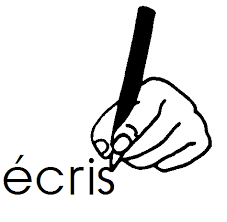  regarde     dans      bateau       le      entrer       Mondo     le      port……………………………………………………………………………………………………………Sépare les mots dans la phrase :  Erythreaestlenomdunpaysenafrique.…………………………………………………………………………………………………………..Range les mots en ordre alphabétique :………………………………………………………………………………………………………………………………………………………………………………………………………………………………………………………………………………………………………………………………………Associe le mot à la définition qui convient :Mots mêlés – Retrouve les mots cachés dans la grille : bateau – bonheur – longtemps – maison – nom – poisson – prénom – rouge – bon – leçon – maçon – mer – plombier – pomme – riz – sauce 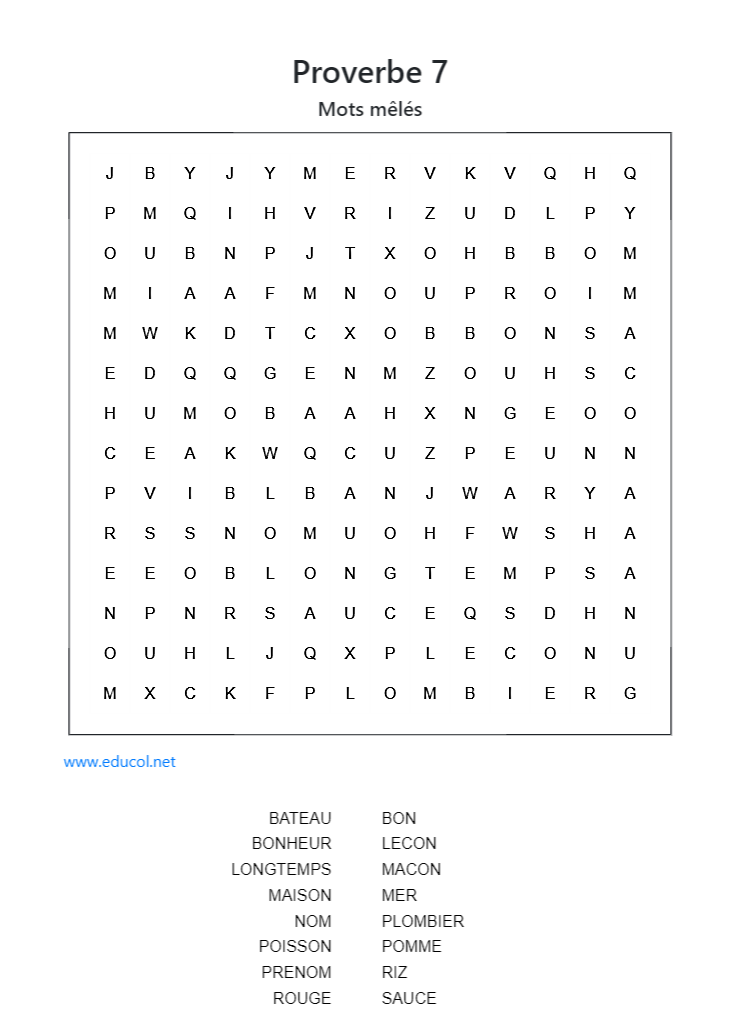       longtemps longtemps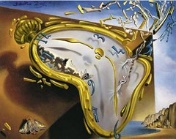 Un plombierUn plombier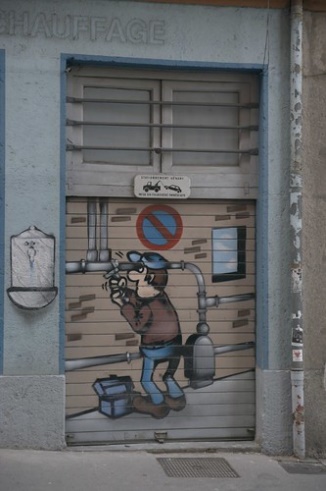 aUn maçonUn maçon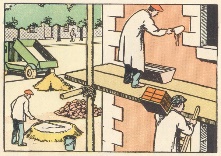 Un poissonUn poisson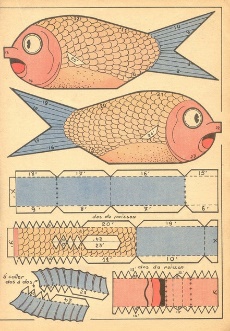 Un poisonUn poison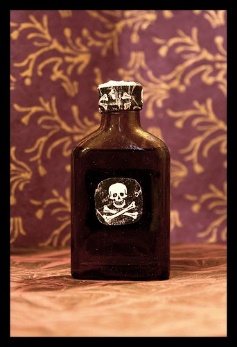 La sauceLa sauce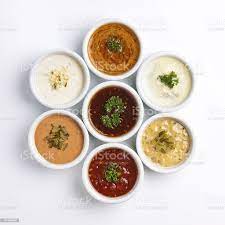 aplage – phare – bateau – pêcheur – pays - mer – rouge – lire – canne à pêche – sandwich – pomme – partir – marin - livreBonQui réalise des travaux de plomberieSauceCouleur du sang et des tomatesBateauQui bâtit les maisonsPommeQui va bienRougeConstruction flottante pour naviguerMaçonPréparation liquide en cuisinePlombierFruit rond ferme et juteux